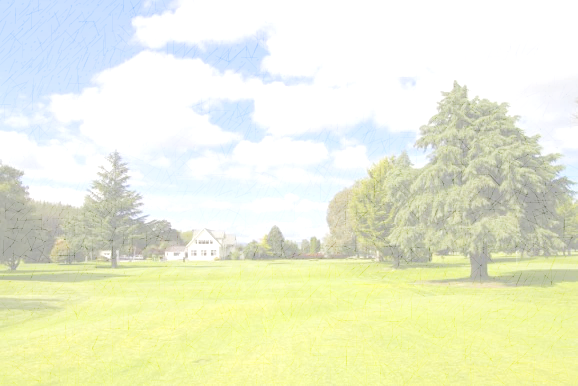 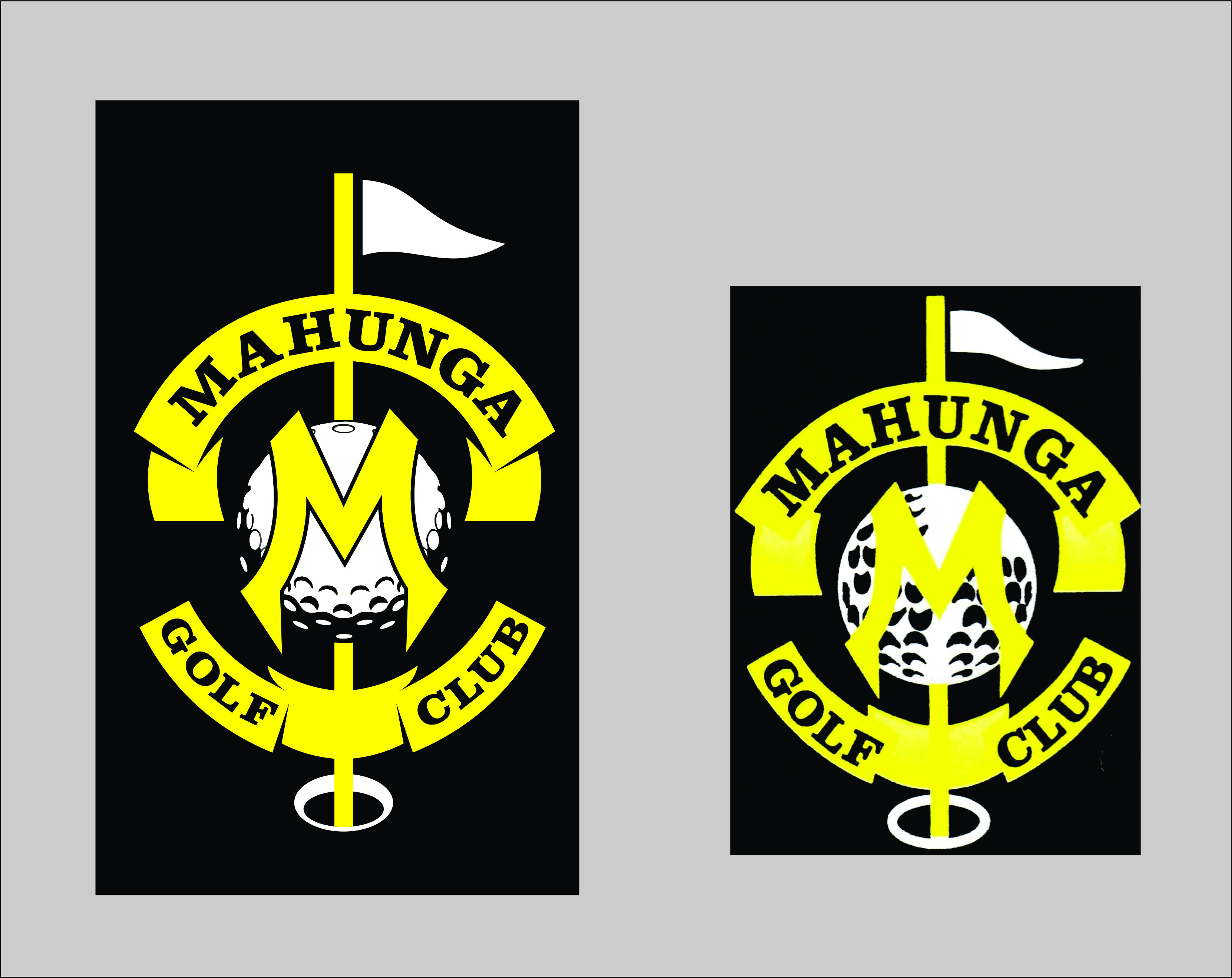 Open to anyone with or without a handicap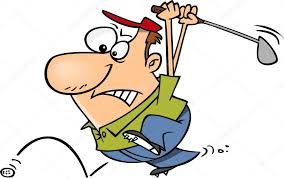 Entry Fee - $30 per player   -   (covers all 8 rounds and 2’s – please pay on first day in cash!)For handicapping – The lowest 3 handicaps divided by 10 and these will be adjusted as the comp progresses.Maximum handicap for any player will be 27There will be a separate competition for holes in 2.  This is $2/team per round and if not struck, will jackpot. Prizes for these are scratchies.Enquiries/Registration:   Tania - 027 8018918 or Mahungagolfclub@gmail.com